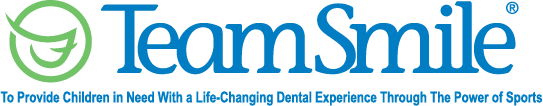                                       El Paso Chihuahuas                                      September 12, 2022         Location of Dental Clinic:   Southwest University Park	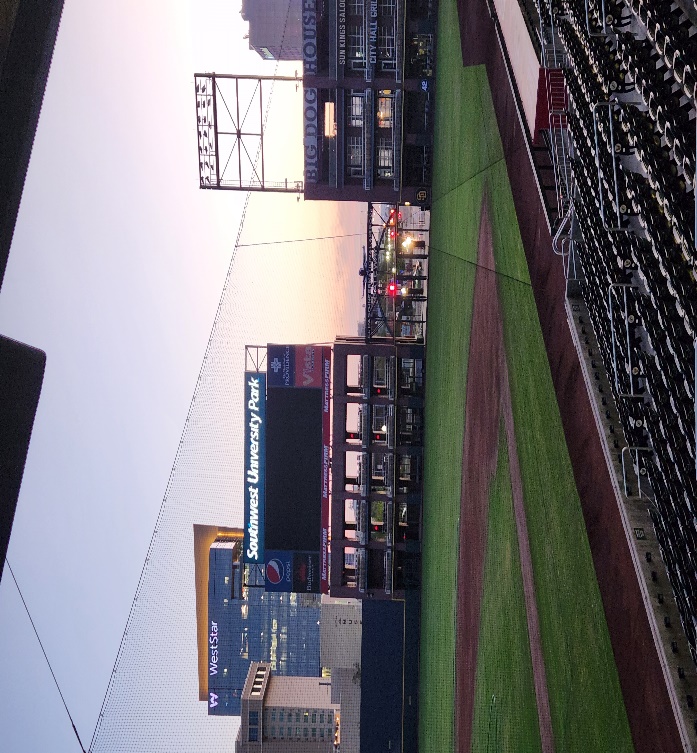 Total Preventative Care & Education Provided                 $97,978Average Dental Care & Oral Health Education per patient visiting Program         $367.08Sponsored by:    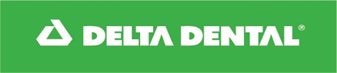 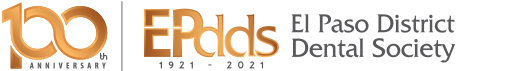 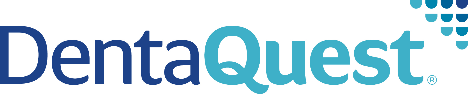 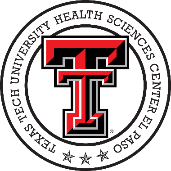 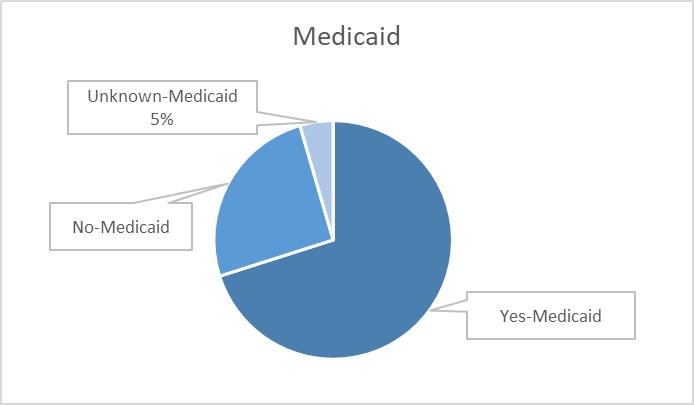 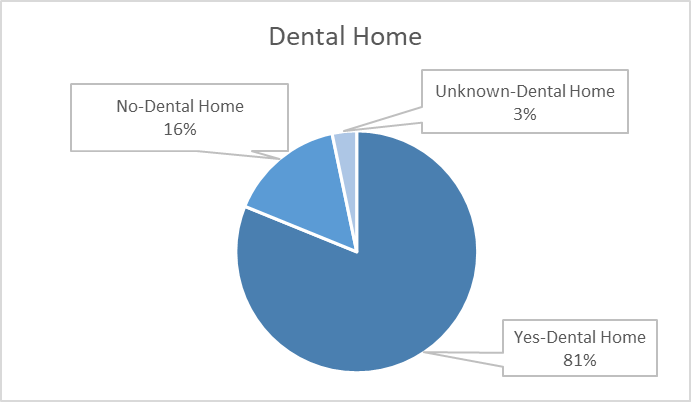 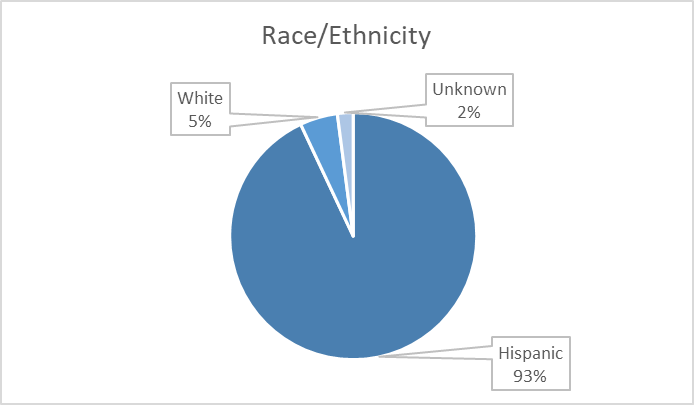 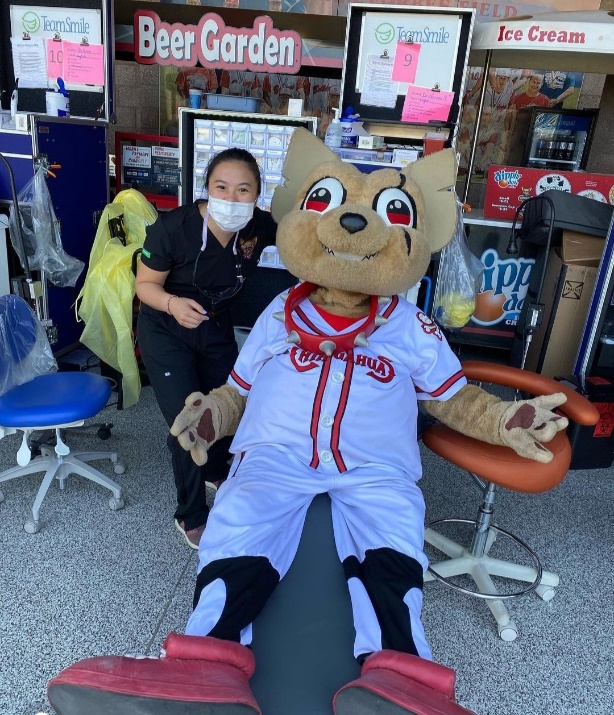 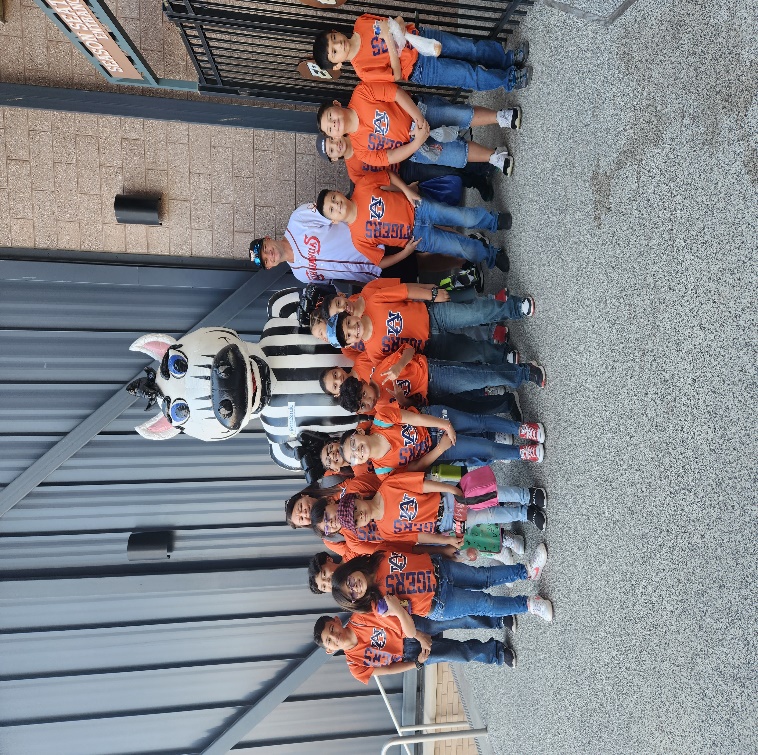 Volunteers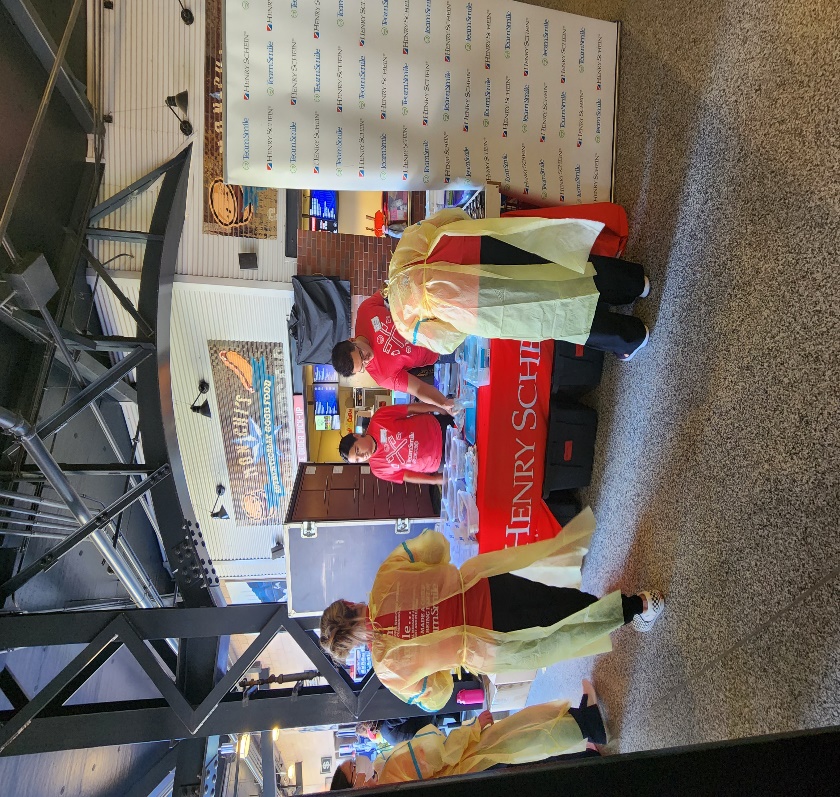 Thank you to our volunteers for your time and talents.                                    Signed up                                       Attended 74%    Of the volunteers that signed up through our website attended the event. Services         Total Value: $97,978           Dental Services: $86,998           Education:  $10,980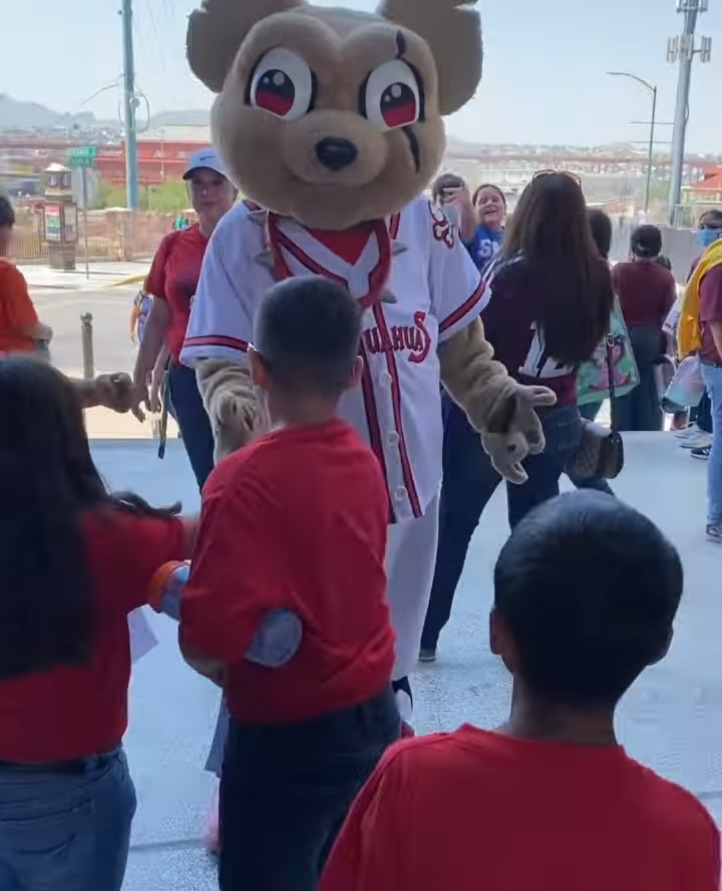 Dentists2518Hygienists1816Dental Assistants4023Dental School Students4130General Volunteers131102Total Volunteers255189Screenings237X-Rays62Prophy Cleanings211Fluoride Varnish202Sealants 354Fillings 53  Extractions14Silver diamine fluoride10Crowns6Pulpotomies2Oral Health Education244